     ГОДИНА XIII                           БРОЈ  14                   19. АВГУСТ       2020. ГОДИНЕАКТАСКУПШТИНЕ ОПШТИНЕ	  На основу члана 43. Закона о локалној самоуправи  („Службени гласник РС“ бр.   129/2007, 83/2014 – др. закон и 47/2018) и члана 57. став 1. и члана 58. став 2.  Статута Општине Љиг („Службени гласник Општине Љиг“ бр. 4/19), Скупштина општине Љиг, на седници одржаној 19.08.2020.године, донела је РЕШЕЊЕО ИЗБОРУ ПРЕДСЕДНИКА ОПШТИНЕ ЉИГ     I		Драган Лазаревић из Јајчића, одборник Скупштине општине Љиг, бира се за Председника општине Љиг.     II		Председник општине Љиг је на сталном раду у Општини Љиг.IIIИзбор Председника општине врши се на мандатни период од четири године.     IV	Ово решење ступа на снагу даном доношења, а објавиће се у „Службеном гласнику Општине Љиг“.СКУПШТИНА ОПШТИНЕ ЉИГ01 Број: 06-19/20-1-1                                                                                                               ПРЕДСЕДНИКВеселин Шиљеговић, с.р.     19.август 2020. године      *      Службени гласник  Општине Љиг    *     БРОЈ    14        	  На основу члана 43. Закона о локалној самоуправи  („Службени гласник РС“ бр.   129/2007, 83/2014 – др. закон и 47/2018) и члана 57. став 1. и члана 58. став 2. Статута Општине Љиг („Службени гласник Општине Љиг“ бр. 4/19), Скупштина општине Љиг, на седници одржаној 19.08.2020.године, донела је Р Е Ш Е Њ ЕО КОНСТАТАЦИЈИ ПРЕСТАНКА МАНДАТА ПРЕДСЕДНИКА ОПШТИНЕ ЉИГIДрагану Лазаревићу из Јајчића, престаје функција председника општине Љиг, због истека мандата, закључно са 18.08.2020.године. IIОво решење ступа на снагу даном доношења, а објавиће се у „Службеном гласнику Општине Љиг“.01 Број: 06-19/20-1-2                                                                                                               ПРЕДСЕДНИКВеселин Шиљеговић, с.р.     19.август 2020. године      *      Службени гласник  Општине Љиг    *     БРОЈ    14        На основу члана 43. Закона о локалној самоуправи  („Службени гласник РС“ бр.   129/2007, 83/2014 – др. закон и 47/2018) и члана 57. став 1. и 2.  и члана 58. став 2.  Статута Општине Љиг („Службени гласник Општине Љиг“ бр. 4/19), Скупштина општине Љиг, на седници одржаној 19.08.2020.године, донела је РЕШЕЊЕО ИЗБОРУ ЗАМЕНИКА ПРЕДСЕДНИКА ОПШТИНЕ ЉИГI	Миломир Радојичић из Љига, одборник Скупштине општине Љиг, бира се за Заменика председника општине Љиг.II	Заменик председника општине Љиг је на сталном раду у Општини Љиг.IIIИзбор Заменика председника општине врши се на мандатни период од четири године.IVОво решење ступа на снагу даном доношења, а објавиће се у „Службеном гласнику Општине Љиг“.СКУПШТИНА ОПШТИНЕ ЉИГ01 Број: 06-19/20-2-1	                                                                                                     ПРЕДСЕДНИКВеселин Шиљеговић, с.р.     19.август 2020. године      *      Службени гласник  Општине Љиг    *     БРОЈ    14         	  На основу члана 43. Закона о локалној самоуправи  („Службени гласник РС“ бр.   129/2007, 83/2014 – др. закон и 47/2018) и члана 57. став 1. и 2. Статута Општине Љиг („Службени гласник Општине Љиг“ бр. 4/19), Скупштина општине Љиг, на седници одржаној 19.08.2020.године, донела је Р Е Ш Е Њ ЕО КОНСТАТАЦИЈИ ПРЕСТАНКА МАНДАТА ЗАМЕНИКА ПРЕДСЕДНИКА ОПШТИНЕ ЉИГIМиодрагу Старчевићу из Љига, престаје функција Заменика председника општине Љиг, због истека мандата, закључно са 18.08.2020.године. IIОво решење ступа на снагу даном доношења, а објавиће се у „Службеном гласнику Општине Љиг“.01 Број: 06-19/20-2-2	                                                                                                   ПРЕДСЕДНИКВеселин Шиљеговић, с.р.     19.август 2020. године      *      Службени гласник  Општине Љиг    *     БРОЈ    14         	  На основу члана 45. став 1. и 6. Закона о локалној самоуправи  („Службени гласник РС“ бр.   129/2007, 83/2014 – др. закон и 47/2018) и члана 61. став 1. и 4. Статута Општине Љиг („Службени гласник Општине Љиг“ бр. 4/19), Скупштина општине Љиг, на седници одржаној 19.08.2020.године, донела је РЕШЕЊЕО ИЗБОРУ ЧЛАНОВА ОПШТИНСКОГ ВЕЋА ОПШТИНЕ ЉИГI	За чланове  Општинског већа Општине Љиг бирају се:  1. ГОРАН МИЛОВАНОВИЋ из Љига, за област спорта  2. ВЛАДИМИР НЕРИЋ из Љига, за област привреде  3. МИЛОВАН МАРКОВИЋ из Шутаца, за област пољопривреде  4. ГОРДАНА ОБРАДОВИЋ из Палежнице, за област социјалне политике и  5. МИХАИЛО ЗЕЧЕВИЋ из Љига, за област саобраћаја.II	Чланови Општинског већа нису на сталном раду.III	Чланови Општинског већа Општине Љиг бирају се на мандатни период од четири године.IV	Ово решење ступа на снагу даном доношења, а објавиће се у „Службеном гласнику Општине Љиг“.СКУПШТИНА ОПШТИНЕ ЉИГ01 Број: 06-19/20-3-1                                                                                                               ПРЕДСЕДНИКВеселин Шиљеговић, с.р.     19.август 2020. године      *      Службени гласник  Општине Љиг    *     БРОЈ    14         	  На основу члана 45. став 1 Закона о локалној самоуправи  („Службени гласник РС“ бр.   129/2007, 83/2014 – др. закон и 47/2018) и члана 61. став 4. Статута Општине Љиг („Службени гласник Општине Љиг“ бр. 4/19), Скупштина општине Љиг, на седници одржаној 19.08.2020.године, донела је Р Е Ш Е Њ ЕО КОНСТАТАЦИЈИ ПРЕСТАНКА МАНДАТА ЧЛАНОВА ОПШТИНСКОГ ВЕЋА ОПШТИНЕ ЉИГIКонстатује се престанак мандата чланова Општинског већа општине Љиг, због истека мандата, закључно са 18.08.2020.године, и то:  1. МИЛОВАНУ ЛУКИЋУ                  из Живковаца              2. ДРАГОЉУБУ ПОПОВИЋУ           из Доњих Бањана       3. СРБОЉУБУ РАДОЈИЧИЋУ           из Белановице            4. ГОРАНУ ЈОВИЧИЋУ                      из Ба                            5. МИЛОРАДУ СТОЈАНОВИЋУ       из Шутаца                   6. МИЛОВАНУ ЂУКНИЋУ                из Калањеваца           7. ЗОРАНУ ЂУРИЋУ                           из Мораваца              8. ИВАНКИ МИЛОШЕВИЋ                из Љига                      9. ДРАГОСЛАВУ ИЛИЋУ                   из Љига                     10. РАДИШИ РАДОЈЕВИЋУ                из Бранчића             11. МИРОСЛАВУ ЂУРЂИЋУ               из Љига                     IIОво решење ступа на снагу даном доношења, а објавиће се у „Службеном гласнику Општине Љиг“.СКУПШТИНА ОПШТИНЕ ЉИГ01 Број: 06-19/20-3-2                                                                                                               ПРЕДСЕДНИКВеселин Шиљеговић, с.р.     19.август 2020. године      *      Службени гласник  Општине Љиг    *     БРОЈ    14САДРЖАЈАКТА  СКУПШТИНЕ ОПШТИНЕ   1. РЕШЕЊЕ О ИЗБОРУ ПРЕДСЕДНИКА ОПШТИНЕ ЉИГ ......... страна          1   2. РЕШЕЊЕ О КОНСТАТАЦИЈИ ПРЕСТАНКА МАНДАТА     ПРЕДСЕДНИКА ОПШТИНЕ ЉИГ ............................................... .страна         2 3. РЕШЕЊЕ О ИЗБОРУ    ЗАМЕНИКА ПРЕДСЕДНИКА ОПШТИНЕ ЉИГ ......................... страна         3   4. РЕШЕЊЕ О КОНСТАТАЦИЈИ ПРЕСТАНКА МАНДАТА     ЗАМЕНИКА ПРЕДСЕДНИКА ОПШТИНЕ ЉИГ ......................... страна         4    5. РЕШЕЊЕ О ИЗБОРУ ЧЛАНОВА ОПШТИНСКОГ ВЕЋА      ОПШТИНЕ ЉИГ .................... .......................................................... страна         5   6. РЕШЕЊЕ О КОНСТАТАЦИЈИ ПРЕСТАНКА МАНДАТА     ЧЛАНОВА ОПШТИНСКОГ ВЕЋА ОПШТИНЕ ЉИГ .................... страна         6 ИЗДАЈЕ: Скупштина општине ЉигОдговорни уредник:  Марија Филиповић, Секретар Скупштине општине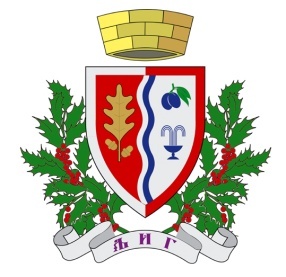 СЛУЖБЕНИ ГЛАСНИКОПШТИНЕ ЉИГ1.                                                                 2.3.4.5.6.